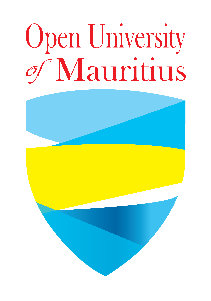 OPEN UNIVERSITY OF MAURITIUSUndergraduate Programme SpecificationBSc (Hons) Computer ScienceAcademic Year: 2022 onwardsProgramme documents detail the aims, learning strategies, structure and intended learning outcomes that students should achieve if they fully engage with the content of the programme. The document is intended to support and inform prospective students, current students, academic and support staff, external stakeholders (such as PSRBs) and external examiners. *’Academic Literacies and Communication Skills’ is a non-credit-bearing module that needs to be passed to proceed to level 8 and to be eligible for the award of the degree.Appendix 1: Assessment MappingPROGRAMME INFORMATION      PROGRAMME INFORMATION      Title of Final AwardBachelor of Science with Honours in Computer ScienceBSc (Hons) Computer ScienceCodeOUbs033Awarding BodyOpen University of MauritiusDepartment/FacultyComputer Science and Information TechnologyProgramme ManagerMs Rubeena DoomunAdministrative Contact PointMrs Kalindee LucknauthProgramme DurationMinimum 3 yearsMaximum 6 yearsTotal Credits180Credits Per YearNormally 60 credits per academic yearNumber of credits per semester: 30MQA NQF LevelLevel 8EHEA LevelLevel 6	 External AccreditorsNot applicable Collaborative PartnersNot applicable Programme Approval Date11.06.2020Last RevisionNot applicable Last UpdateMarch 2022 ENTRY REQUIREMENTS ENTRY REQUIREMENTSGeneral: Based on the General Entry Requirements under Direct Entry to Undergraduate Programmes, applicants should fulfil the following conditions:OPTION 1A pass in English Language at Cambridge School Certificate/ ‘O’ Level or equivalentANDEITHER Pass in:3 subjects at A-level and 1 subject at subsidiary level at Higher School Certificate Examination; OR Pass in:2 subjects at A-level and 2 subjects at subsidiary level at the Higher School Certificate Examination;OR Pass in:3 subjects at A-level at the London General Certificate Examination.OR any other qualifications acceptable to OU. (refer to OU general rules and regulations)OPTION 2Submission of a comprehensive portfolio for possible recognition of prior learning/experience (RPL/RPE) as an alternative to above along with evidence for the language/numeracy/Information and Communication Technology (ICT) skills required for the programme of study.Note:Mature candidates will be considered on their own merit. (refer to OU general rules and regulations)Learners who do not qualify under Option 1 may initially register for Foundation Courses offered by OU. (refer to OU general rules and regulations)Programme Specific: Subjects at A-Level should include (i) Mathematics, (ii)Computer or Science subject PROGRAMME OVERVIEWPROGRAMME OVERVIEWAims and Objective of the Programme: The programme aims to provide you with a thorough and systematic understanding of the field of Computer Science. The programme is designed to give you experience of core technologies and techniques, while making it possible for you to design and build software programs and systems. The applied dissertation project will enable you to acquire valuable skills in teamwork, project planning, time management and presentation, applying your learning to design and implementation of your project. The programme consists of a combination of skills that enable our graduates to keep pace with this fast moving subject, and achieve rewarding careers around the world.Graduates mainly go on to work in the ICT industry as software developers, system analysts, software engineers or consultants among others. Academic possibilities include further study towards a Master’s degree programme or MPhil/PhD qualification.Intended Learning Outcomes:  After successfully completing this programme, students will be able to: Intended Learning Outcomes:  After successfully completing this programme, students will be able to: Knowledge and Understanding K1. Demonstrate knowledge and understanding of essential facts, concepts, principles and theories related to Computer Science. K2. Use specialist tools and state-of-the-art techniques to build computational systems.K3.  Recognise and analyse specifications appropriate to specific problems and plan strategies for their solutions.K4. Demonstrate knowledge and understanding of methods of software design, development, project management and testing. K5. Relate to methods of research and enquiry within the discipline. Cognitive SkillsC1. Apply appropriate knowledge, theory, tools, methods and techniques to plan, specify, design, model, implement, test, and document computer-based solutions.C2. Critically evaluate the impact of current and emerging methods and technologies.C3. Recognise the professional, moral and ethical issues involved in the exploitation of computer technology and be guided by the adoption of appropriate professional, ethical and legal practices.C4. Recognise any risks or safety aspects that may be involved in the operation of       computing equipment within a given context.C5. Find, read, understand and critically review literature related to Computer     Science, including scientific publications, industrial documentation, standards, ethical, legal and environmental guidance. C6. Solve problems of a non-routine nature in creative and innovative ways. Practical/Professional SkillsP1. Design and construct reliable, secure and usable computer-based systems.P2. Deploy effectively the tools used for the construction of computer applications.P3. Retrieve information effectively, using, for example, browsers, search engines and catalogues.P4. Formulate an applied project involving a specialised software application, system, or other computer-based solution, using appropriate state-of-the-art techniques, technologies and tools.P5. Operate computing and other IT equipment safely and effectively, taking into account its logical and physical properties. Transferable SkillsT1. Manage their learning and development including time management and organisational skills. T2. Work as a member of a team, recognising the different roles within a team, different ways of organising teams, and the requirements and responsibilities of leadership. T3. Develop interpersonal communication skills as part of their project experience. T4. Work independently on projects.  T5. Make effective presentations to a wide range of audiences about technical problems and their solutions.PROFESSIONAL, STATUTORY AND REGULATORY BODIES (where applicable)Not applicableLEARNING AND TEACHING STRATEGYLearning and Teaching Methods: Students will be provided with opportunities to engage in a diverse range of learning environments so as to maximise their learning. For this programme, students will interact with their tutor and their fellow students mostly through the e-platform. The e-platform will use the following tools: Online Activities: for every unit covered in each module, students will be given opportunities to complete interactive learning activities including discussion forums, quizzes, field trips, webinars and problem-solving activities. Students will be encouraged to work independently but also to engage in collaborative work. Independent Study: Independent study forms an essential part in the development of your knowledge and understanding. We will guide you, via the e-platform, on the reading and reflection of primary and secondary texts. Students should use this independent study time to link knowledge with e-class and face-to-face activities and develop their own understanding and critical perspective on the topics they are studying.We also offer optional face-to-face sessions. The face-to-face sessions are an opportunity to untangle complex concepts and provide students with an opportunity to apply the knowledge acquired in the preceding weeks.  During the face-to-face sessions, students can be expected to: Engage in problem solving activitiesEngage with reading material to engage in class discussionsReview core/complex concepts through applied work. Research Supervision: In the final part, students will undertake an applied dissertation project in Computer Science, supervised by one of our tutors with expertise in the area of the dissertation topic. Students will have the opportunity to meet with the supervisor to explore the topic, receive guidance on the research and receive feedback on the work as it progresses. Overall Workload: Your overall workload as a student consists of independent learning, e-learning activities and, if you choose to, face-to-face sessions. The following gives you an indication of how much time you will need to spend on the different components of your programme at each level. Each ECTS credit taken is equivalent to 25 hours of study time.  The expected study time for this programme will be as follows: Year 1: 1,500 hours for 60 ECTS credits.Year 2: 1,500 hours for 60 ECTS credits.Year 3: 1,500 hours for 60 ECTS credits.Typically, for each year of your degree you will spend 0-10% of your time in face-to-face sessions, 30-40% of your time engaging with e-learning activities and 60% of your time in independent study time. A typical study week for a student will involve some optional face-to-face sessions, required engagement in online discussion forum, the completion of online activities and independent study time to review attached readings, textbooks and relevant sections of the module document. Students should expect to devote 8 to 12 hours of study time per week per module. These are indicative and may vary from student to student.ASSESSMENT STRATEGYAssessment MethodsA range of formative and summative assessment exercises are designed to enable you to demonstrate and apply your knowledge and understanding.Most modules will consist of a Tutor Marked Assessment (TMA) component and a written examination. TMAs include:Technical reports;Software designs and implementation;Programming exercises and problem sets;Group work exercises, presentations and reports;Oral presentations;Applied dissertation project; andViva.Assessment Mapping: See Appendix Pg 14Academic Feedback Throughout the course of your studies, tutors will provide informal feedback on your online activitiesand class contributions. Feedback may be individual or provided to the class as a whole.Each summative assessment will be accompanied by detailed marking criteria and marking schemedetailing the expectation of the assessment at each grade classification level. Feedback onassessment will be provided along the marking criteria. Marking criteria will be made available to thestudent at the same time as the assessment details.Students will receive written individual feedback on all TMA components.The University Policy on Assessment Feedback and Guidance on provisional marks can be found in the General Rules.Late Submission, Extension and Re-sit PolicyThe University Policy on Late Submission, Extension and Re-sits can be found in the General Rules.Special CircumstancesThe University Policy on Special Circumstance can be found in the General Rules.Continuous Assessment and Exam RegulationsThe University Regulations on Continuous Assessment and Examination can be found in the General Rules.ACADEMIC MISCONDUCTAs a safeguard to the quality and standard of Open University’s qualifications and awards, the university takes any incidence of academic misconduct seriously and will investigate any reported case. Academic Misconduct refers to any activity where a student, through unpermitted means, seeks to gain an advantage in the completion of an assessment. Any unpermitted action will be considered as academic misconduct when occurring during a formal examination, a TMA, or any other form of assessment considered by the Board of Examiners and undertaken in pursuit of a university qualification or award. Plagiarism (using, intentionally or unintentionally, another person’s work and presenting it as one’s own) will be systematically checked through an automated text-matching detection software that supports the detection of plagiarism. Any suspected cases of academic misconduct will be reported and investigated. Academic misconduct offences may lead to suspension or expulsion from the university.The university regulations on Academic Misconduct can be found in the General Rules.PROGRAMME STRUCTUREC= Core (i.e. modules which must be taken to be eligible for the award)E = Electives (i.e. modules chosen by students from a range of listed optional modules)S1 = Semester 1S2 = Semester 2Year 1 – Level 5 (NQ-MQA) – Short Cycle Introductory (QF-EHEA)All core modules must be taken.Year 1 – Level 5 (NQ-MQA) – Short Cycle Introductory (QF-EHEA)All core modules must be taken.Year 1 – Level 5 (NQ-MQA) – Short Cycle Introductory (QF-EHEA)All core modules must be taken.Year 1 – Level 5 (NQ-MQA) – Short Cycle Introductory (QF-EHEA)All core modules must be taken.Year 1 – Level 5 (NQ-MQA) – Short Cycle Introductory (QF-EHEA)All core modules must be taken.CodeModule TitleTypeSemesterCreditsOUbs033111Computer ArchitectureCS17.5OUbs033112Computational MathematicsCS17.5OUbs033113Principles of Programming 1CS17.5OUbs033114Cyber Laws & EthicsCS17.5OUbs033121Client Side Web TechnologiesCS27.5OUbs033122Network PrinciplesCS27.5OUbs033123Database PrinciplesCS27.5OUbs033124Principles of Programming 2CS27.5Credits TotalCredits TotalCredits TotalCredits Total60Year 2 – Level 6 (NQ-MQA) – Short Cycle Intermediate (QF-EHEA)All core modules must be taken.Year 2 – Level 6 (NQ-MQA) – Short Cycle Intermediate (QF-EHEA)All core modules must be taken.Year 2 – Level 6 (NQ-MQA) – Short Cycle Intermediate (QF-EHEA)All core modules must be taken.Year 2 – Level 6 (NQ-MQA) – Short Cycle Intermediate (QF-EHEA)All core modules must be taken.Year 2 – Level 6 (NQ-MQA) – Short Cycle Intermediate (QF-EHEA)All core modules must be taken.CodeModule TitleTypeSemesterCreditsOUbs033211Server Side Web TechnologiesCS17.5OUbs033212Networking TechnologiesCS17.5OUbs033213OO ProgrammingCS17.5OUbs033214Software EngineeringCS17.5OUbs033215Academic Literacies and Communication Skills CS1-OUbs033221Algorithms, Data Structures and ComplexitiesCS27.5OUbs033222Mobile TechnologiesCS27.5OUbs033223Information Systems and SecurityCS27.5OUbs033224Project ManagementCS27.5Credits TotalCredits TotalCredits TotalCredits Total60Year 3 – Level 7/8 (NQ-MQA) – 1st Cycle Honours (QF-EHEA)All core modules must be taken.Year 3 – Level 7/8 (NQ-MQA) – 1st Cycle Honours (QF-EHEA)All core modules must be taken.Year 3 – Level 7/8 (NQ-MQA) – 1st Cycle Honours (QF-EHEA)All core modules must be taken.Year 3 – Level 7/8 (NQ-MQA) – 1st Cycle Honours (QF-EHEA)All core modules must be taken.Year 3 – Level 7/8 (NQ-MQA) – 1st Cycle Honours (QF-EHEA)All core modules must be taken.CodeModule TitleTypeSemesterCreditsOUbs033311Design MethodologiesCS17.5OUbs033312Quality AssuranceCS17.5OUbs033313Business InformaticsCS15OUbs033314Cyber Security & Digital ForensicsCS15OUbs033315Final Year Applied Project Analysis and DesignCS15OUbs033321Final Year Applied Project ImplementationCS215OUbs033322Fundamentals of AI and Machine LearningCS25Students may choose 10 credits from the following:Students may choose 10 credits from the following:Students may choose 10 credits from the following:Students may choose 10 credits from the following:Students may choose 10 credits from the following:OUbs033323Blockchain TechnologiesES25OUbs033324Business Intelligence & Data AnalyticsES25OUbs033325MultimediaES25Credits TotalCredits TotalCredits TotalCredits Total60Overall Programme Credits Total 180GRADINGGrading System:Assessments are graded in percentage and correspond to a letter grade and a grade point. To pass a module, students need an overall of 40% weighted average of their combined continuous assessment and examination.  All components of TMAs will have to be submitted and examination sat to pass the module. Students will normally not be allowed to postpone more than two modules for the following semester.If a student obtains grade “U” in three or more modules in the same semester, and the CPA is below 40 for that semester, the student will be requested to repeat the semester unless decided otherwise by the Academic Council upon the recommendation of the Board of Examiners. When repeating a semester, a student may or may not take the modules for which Grade C or above has been obtained.If after completing a level the student’s CPA < 40, the student will have to repeat the entire academic year and retake the modules as and when offered. However, s/he will not be required, if s/he wishes, to retake 3 module(s) for which Grade C or above has been obtained. Students will not be allowed to repeat more than two semesters during the entire duration of the programme.University general marking criteria for undergraduate exams and undergraduate dissertations can be found in the General Rules.Cumulative Point Average (CPA):Total CPA for undergraduate degrees is calculated by: multiplying the module credit by the % marks for the module and then summed up and divided by the total credits attempted over the cumulative period at each level (1 semester or 1 year); ANDTaking the weighted average of the obtained CPAs at each level. The respective weights being set as follows: the CPA of level 5 modules (year 1) will be weighted at 15% (0.15); the CPA of level 6 modules (year 2) will be weighted at 35% (0.35); and the CPA of level 7/8 modules (year 3 and/or 4) will be weighted at 50% (0.5). Example calculation of the CPA at level 5 for undergraduate programmes:Example Calculation Total CPA:PROGRESSION, EXIT POINTS AND AWARDPROGRESSION, EXIT POINTS AND AWARDProgressionIf a student fails to achieve 60 credits at the end of a year level, the Board of examiners will make a decision with regard to the student’s progression. At its discretion, the Board of Examiners may:allow a student to carry forward up to 15 credits in the following year level in order to retake these units in attendance; require the student to repeat the year; award of an exit award once the student has exhausted all the opportunities to retrieve failed assessment.Classification of AwardsFor the award of the Honours degree, all modules of the programme must be completed. The Certificate of Higher Education and the Diploma of Higher Education are awarded as possible exit points in the programme as indicated in the table below: STUDENT SUPPORTSupport available through:studentsupport@open.ac.muHave Your Say Open University values student feedback and students will be given opportunities to have their say on their learning experience in the following way: Student programme and module evaluation surveys;Acting as student representative and participating in a range of committees such as the staff-student consultative committee;Participating in programme validation processes.The university will respond to student feedback through the following channels: Response and action taken following the module evaluation survey will be posted on the e-platform;Action from minutes will be monitored by the chair of the relevant committees; Annual programme monitoring process will take into account student feedback;Programme review process (every five years).Curriculum Map of Programme  Against Intended Learning OutcomesCurriculum Map of Programme  Against Intended Learning OutcomesCurriculum Map of Programme  Against Intended Learning OutcomesCurriculum Map of Programme  Against Intended Learning OutcomesCurriculum Map of Programme  Against Intended Learning OutcomesCurriculum Map of Programme  Against Intended Learning OutcomesCurriculum Map of Programme  Against Intended Learning OutcomesCurriculum Map of Programme  Against Intended Learning OutcomesCurriculum Map of Programme  Against Intended Learning OutcomesCurriculum Map of Programme  Against Intended Learning OutcomesCurriculum Map of Programme  Against Intended Learning OutcomesCurriculum Map of Programme  Against Intended Learning OutcomesCurriculum Map of Programme  Against Intended Learning OutcomesCurriculum Map of Programme  Against Intended Learning OutcomesCurriculum Map of Programme  Against Intended Learning OutcomesCurriculum Map of Programme  Against Intended Learning OutcomesCurriculum Map of Programme  Against Intended Learning OutcomesCurriculum Map of Programme  Against Intended Learning OutcomesCurriculum Map of Programme  Against Intended Learning OutcomesCurriculum Map of Programme  Against Intended Learning OutcomesCurriculum Map of Programme  Against Intended Learning OutcomesCurriculum Map of Programme  Against Intended Learning OutcomesCurriculum Map of Programme  Against Intended Learning OutcomesCurriculum Map of Programme  Against Intended Learning OutcomesCurriculum Map of Programme  Against Intended Learning OutcomesCurriculum Map of Programme  Against Intended Learning OutcomesCurriculum Map of Programme  Against Intended Learning OutcomesCurriculum Map of Programme  Against Intended Learning OutcomesCurriculum Map of Programme  Against Intended Learning OutcomesCurriculum Map of Programme  Against Intended Learning OutcomesCurriculum Map of Programme  Against Intended Learning OutcomesCurriculum Map of Programme  Against Intended Learning OutcomesCurriculum Map of Programme  Against Intended Learning OutcomesCurriculum Map of Programme  Against Intended Learning OutcomesCurriculum Map of Programme  Against Intended Learning OutcomesCurriculum Map of Programme  Against Intended Learning OutcomesCurriculum Map of Programme  Against Intended Learning OutcomesCurriculum Map of Programme  Against Intended Learning OutcomesCurriculum Map of Programme  Against Intended Learning OutcomesModule Unit and CodeModule Unit and CodeModule Unit and CodeModule Unit and CodeModule Unit and CodeModule Unit and CodeModule Unit and CodeKnowledge and UnderstandingKnowledge and UnderstandingKnowledge and UnderstandingKnowledge and UnderstandingKnowledge and UnderstandingCognitive SkillsCognitive SkillsCognitive SkillsCognitive SkillsCognitive SkillsCognitive SkillsPractical SkillsPractical SkillsPractical SkillsPractical SkillsPractical SkillsTransferable Skills and Personal AttributesTransferable Skills and Personal AttributesTransferable Skills and Personal AttributesTransferable Skills and Personal AttributesTransferable Skills and Personal AttributesModule TitleModule TitleModule TitleCodeCodeTypeModeK1K2K3K4K5C1C2C3C4C5C6P1P2P3P4P5T1T2T3T4T5Year 1 QF-MQA Level 6 Year 1 QF-MQA Level 6 Year 1 QF-MQA Level 6 Year 1 QF-MQA Level 6 Year 1 QF-MQA Level 6 Year 1 QF-MQA Level 6 Year 1 QF-MQA Level 6 Year 1 QF-MQA Level 6 Year 1 QF-MQA Level 6 Year 1 QF-MQA Level 6 Year 1 QF-MQA Level 6 Year 1 QF-MQA Level 6 Year 1 QF-MQA Level 6 Year 1 QF-MQA Level 6 Year 1 QF-MQA Level 6 Year 1 QF-MQA Level 6 Year 1 QF-MQA Level 6 Year 1 QF-MQA Level 6 Year 1 QF-MQA Level 6 Year 1 QF-MQA Level 6 Year 1 QF-MQA Level 6 Year 1 QF-MQA Level 6 Year 1 QF-MQA Level 6 Year 1 QF-MQA Level 6 Year 1 QF-MQA Level 6 Year 1 QF-MQA Level 6 Year 1 QF-MQA Level 6 Year 1 QF-MQA Level 6 Computer ArchitectureComputer ArchitectureComputer Architecture OUbs033111 OUbs033111 C BLComputational MathematicsComputational MathematicsComputational Mathematics OUbs033112 OUbs033112 C BLPrinciples of Programming 1Principles of Programming 1Principles of Programming 1 OUbs033113 OUbs033113 C BLCyber Laws & EthicsCyber Laws & EthicsCyber Laws & Ethics OUbs033114 OUbs033114 C BLClient Side Web TechnologiesClient Side Web TechnologiesClient Side Web Technologies  OUbs033121  OUbs033121 C BLNetwork PrinciplesNetwork PrinciplesNetwork Principles OUbs033122 OUbs033122 C BLDatabase PrinciplesDatabase PrinciplesDatabase Principles OUbs033123 OUbs033123 C BLPrinciples of Programming 2Principles of Programming 2Principles of Programming 2 OUbs033124 OUbs033124 C BLYear 2 QF-MQA Level 7Year 2 QF-MQA Level 7Year 2 QF-MQA Level 7Year 2 QF-MQA Level 7Year 2 QF-MQA Level 7Year 2 QF-MQA Level 7Year 2 QF-MQA Level 7Year 2 QF-MQA Level 7Year 2 QF-MQA Level 7Year 2 QF-MQA Level 7Year 2 QF-MQA Level 7Year 2 QF-MQA Level 7Year 2 QF-MQA Level 7Year 2 QF-MQA Level 7Year 2 QF-MQA Level 7Year 2 QF-MQA Level 7Year 2 QF-MQA Level 7Year 2 QF-MQA Level 7Year 2 QF-MQA Level 7Year 2 QF-MQA Level 7Year 2 QF-MQA Level 7Year 2 QF-MQA Level 7Year 2 QF-MQA Level 7Year 2 QF-MQA Level 7Year 2 QF-MQA Level 7Year 2 QF-MQA Level 7Year 2 QF-MQA Level 7Year 2 QF-MQA Level 7Server Side Web TechnologiesServer Side Web TechnologiesServer Side Web Technologies  OUbs033211  OUbs033211 C BLNetworking TechnologiesNetworking TechnologiesNetworking Technologies  OUbs033212  OUbs033212 C BLOO ProgrammingOO ProgrammingOO Programming  OUbs033213   OUbs033213  C BLSoftware EngineeringSoftware EngineeringSoftware Engineering  OUbs033214  OUbs033214 C BLAlgorithms, Data Structures and ComplexitiesAlgorithms, Data Structures and ComplexitiesAlgorithms, Data Structures and Complexities  OUbs033221  OUbs033221 C BLMobile TechnologiesMobile TechnologiesMobile Technologies  OUbs033222  OUbs033222 C BLInformation Systems and SecurityInformation Systems and SecurityInformation Systems and Security OUbs033223 OUbs033223 C BLProject ManagementProject ManagementProject Management  OUbs033224  OUbs033224 C BLYear 3 QF-MQA Level 8Year 3 QF-MQA Level 8Year 3 QF-MQA Level 8Year 3 QF-MQA Level 8Year 3 QF-MQA Level 8Year 3 QF-MQA Level 8Year 3 QF-MQA Level 8Year 3 QF-MQA Level 8Year 3 QF-MQA Level 8Year 3 QF-MQA Level 8Year 3 QF-MQA Level 8Year 3 QF-MQA Level 8Year 3 QF-MQA Level 8Year 3 QF-MQA Level 8Year 3 QF-MQA Level 8Year 3 QF-MQA Level 8Year 3 QF-MQA Level 8Year 3 QF-MQA Level 8Year 3 QF-MQA Level 8Year 3 QF-MQA Level 8Year 3 QF-MQA Level 8Year 3 QF-MQA Level 8Year 3 QF-MQA Level 8Year 3 QF-MQA Level 8Year 3 QF-MQA Level 8Year 3 QF-MQA Level 8Year 3 QF-MQA Level 8Year 3 QF-MQA Level 8Design MethodologiesDesign MethodologiesDesign Methodologies  OUbs033311  OUbs033311 C BLQuality AssuranceQuality AssuranceQuality Assurance  OUbs033312  OUbs033312 C BLBusiness InformaticsBusiness InformaticsBusiness Informatics  OUbs033313   OUbs033313  C BLCyber Security & Digital ForensicsCyber Security & Digital ForensicsCyber Security & Digital Forensics  OUbs033314  OUbs033314 C BLFinal Year Applied Dissertation Project Final Year Applied Dissertation Project Final Year Applied Dissertation Project   OUbs033315  OUbs033321  OUbs033315  OUbs033321 C BLFundamentals of AI and Machine LearningFundamentals of AI and Machine LearningFundamentals of AI and Machine LearningOUbs033322OUbs033322 C BLBlockchain TechnologiesBlockchain TechnologiesBlockchain TechnologiesOUbs033323OUbs033323 E BLBusiness Intelligence & Data AnalyticsBusiness Intelligence & Data AnalyticsBusiness Intelligence & Data AnalyticsOUbs033324OUbs033324 E BLMultimediaMultimediaMultimediaOUbs033325OUbs033325 E BLC = Core; E = Elective; DL = Distance Learning; BL= Blended Learning; CD = Campus DeliveryC = Core; E = Elective; DL = Distance Learning; BL= Blended Learning; CD = Campus DeliveryC = Core; E = Elective; DL = Distance Learning; BL= Blended Learning; CD = Campus DeliveryC = Core; E = Elective; DL = Distance Learning; BL= Blended Learning; CD = Campus DeliveryC = Core; E = Elective; DL = Distance Learning; BL= Blended Learning; CD = Campus DeliveryC = Core; E = Elective; DL = Distance Learning; BL= Blended Learning; CD = Campus DeliveryC = Core; E = Elective; DL = Distance Learning; BL= Blended Learning; CD = Campus DeliveryC = Core; E = Elective; DL = Distance Learning; BL= Blended Learning; CD = Campus DeliveryC = Core; E = Elective; DL = Distance Learning; BL= Blended Learning; CD = Campus DeliveryC = Core; E = Elective; DL = Distance Learning; BL= Blended Learning; CD = Campus DeliveryC = Core; E = Elective; DL = Distance Learning; BL= Blended Learning; CD = Campus DeliveryC = Core; E = Elective; DL = Distance Learning; BL= Blended Learning; CD = Campus DeliveryC = Core; E = Elective; DL = Distance Learning; BL= Blended Learning; CD = Campus DeliveryC = Core; E = Elective; DL = Distance Learning; BL= Blended Learning; CD = Campus DeliveryC = Core; E = Elective; DL = Distance Learning; BL= Blended Learning; CD = Campus DeliveryModule CodeModule TitleAssessment MethodYear 1 QF-MQA Level 6Year 1 QF-MQA Level 6Year 1 QF-MQA Level 6OUbs033111Computer ArchitectureTMA 40%: Online Activities (10% of TMA)Technical Report (30% of TMA)Final Examination 60%OUbs033112Computational MathematicsTMA 40%: Online Quiz (10% of TMA)Problem Solving Exercises (30% of TMA)               Final Examination 60%OUbs033113Principles of Programming 1TMA 40%: Online Quiz (10% of TMA)Programming Project plus Presentation (30% of TMA)                Final Examination 60%OUbs033114Cyber Laws & EthicsTMA 40%:Online Forum Participation (10% of TMA)Technical Report (30% of TMA)                        Final Examination 60%OUbs033121Client Side Web TechnologiesTMA 40%:Online Quiz (10% of TMA)Group Project with Presentation includes Individual Component (30% of TMA)                        Final Examination 60%OUbs033122Network PrinciplesTMA 40%: Online Exercises (10% of TMA)Technical Report (30% of TMA)              Final Examination 60%OUbs033123Database PrinciplesTMA 40%:Online Quiz (10% of TMA)Technical Report (30% of TMA)                                 Final Examination 60%OUbs033124Principles of Programming 2TMA 40%: Online Quiz (10% of TMA)Programming Project plus Presentation (30% of TMA)                Final Examination 60%Year 2 QF-MQA Level 7Year 2 QF-MQA Level 7Year 2 QF-MQA Level 7OUbs033211Server Side Web TechnologiesTMA 40%:Online Quiz (10% of TMA)Group Project with Presentation includes Individual Component (30% of TMA)                        Final Examination 60%OUbs033212Networking TechnologiesTMA 40%: Online Exercises (10% of TMA)Technical Report (30% of TMA)              Final Examination 60%OUbs033213OO ProgrammingTMA 40%: Online Exercises (10% of TMA)Case Study Report (30% of TMA)              Final Examination 60%OUbs033214Software EngineeringTMA 40%: Online Exercises (10% of TMA)Technical Report (30% of TMA)              Final Examination 60%OUbs033215Academic Literacies and Communication SkillsTMA 100%:Online Activities (10% of TMA)Project plus Presentation (90% of TMA)             OUbs033221Algorithms, Data Structures and ComplexitiesTMA 40%: Online Quiz (10% of TMA)Technical Report (30% of TMA)              Final Examination 60%OUbs033222Mobile TechnologiesTMA 40%: Online Quiz (10% of TMA)Research Project with Presentation (30% of TMA)              Final Examination 60%OUbs033223Information Systems and SecurityTMA 40%: Online Quiz (10% of TMA)Technical Report (30% of TMA)              Final Examination 60%OUbs033224Project ManagementTMA 40%: Online Forum Participation (10% of TMA)Technical Report (30% of TMA)              Final Examination 60%Year 3 QF-MQA Level 8Year 3 QF-MQA Level 8Year 3 QF-MQA Level 8OUbs033311Design MethodologiesTMA 40%: Online Exercises (10% of TMA)Research Report (30% of TMA)              Final Examination 60%OUbs033312Quality AssuranceTMA 40%: Online Exercises (10% of TMA)Research Report (30% of TMA)              Final Examination 60%OUbs033313Business InformaticsTMA 40%: Online Forum Participation (10% of TMA)Technical Report (30% of TMA)              Final Examination 60%OUbs033314Cyber Security & Digital ForensicsTMA 40%: Online Quiz (10% of TMA)Technical Report (30% of TMA)              Final Examination 60%OUbs033315Final Year Applied Project Analysis and DesignWritten Report- 100%OUbs033321Final Year Applied Project ImplementationProject Software together with a Written Report Followed by Viva- 100%OUbs033322Fundamentals of AI and Machine LearningTMA 40%: Online Quiz (10% of TMA)Technical Report (30% of TMA)              Final Examination 60%OUbs033323Blockchain TechnologiesTMA 40%: Online Quiz (10% of TMA)Technical Report (30% of TMA)              Final Examination 60%OUbs033324Business Intelligence & Data AnalyticsTMA 40%: Online Quiz (10% of TMA)Analytical Report (30% of TMA)              Final Examination 60%OUbs033325MultimediaTMA 40%: Online Quiz (10% of TMA)Design Project plus Presentation (30% of TMA)              Final Examination 60%